Základná umelecká škola Jána Cikkera v Banskej Bystriciorganizuje v školskom roku 2016/2017DETSKÝ UMELECKÝ FESTIVALčasťMaľovaná ZUŠ-ka 2017Xlll. ročníkPropozície pre súťažnú prehliadku prác žiakov výtvarných odborov ZUŠOrganizácia súťaže a jej priebeh Podujatie má súťažný charakter a nemá predchádzajúce kolá. Súťažnej prehliadky sa môžu zúčastniť žiaci výtvarných odborov základných umeleckých škôl Slovenskej republiky.Téma súťaže – „ ARCHITEKTÚRA “Architektúru vnímame podvedome už od mala – je to naše najbližšie okolie – náš byt, dom, ulica, mesto. Možno preto jedným z prvých výtvarných  prejavov dieťaťa je domček.	Táto téma podnieti mladších i starších žiakov nielen k zaznamenaniu nimi poznaného prostredia, ale i k tvorbe nových kompozičných riešení a všetkého čo s tým súvisí. Veď architektúra dáva priestor na rozvíjanie všetkých výtvarných odvetví.	Môžeme riešiť exteriér, interiér, môžeme sa inšpirovať dejinami umenia.	Ale môžeme chápať architektúru i v širšom slova zmysle, ako výstavbu vo všeobecnosti: či už prírodných tvarov, organizáciu rôznych vecí...	Poďme vytvárať krásne prostredie pre nás všetkých a uvidíme ako nás deti prekvapia.Harmonogram súťaže:13. apríl 2017 – uzávierkaVýstava ocenených prác sa uskutoční  začiatkom mája 2017, v trvaní cca. 3 týždne.Autori ocenených prác budú pozvaní na slávnostnú vernisáž, termín ktorej organizátori spresnia dodatočne na internetovej stránke ZUŠ JC. KategórieAutori do 7 rokovAutori do 11 rokovAutori do 15 rokovAutori do 19 rokovPodmienky súťažePrijímajú sa práce vyhotovené vo výtvarných technikách : kresba, maľba, grafické techniky, kombinované techniky, počítačová grafika, počítačová animácia.Práce posielajte nezrolované, neskladané, nepaspartované.Formát maximálne do veľkosti A2.Súťažné práce musia byť označené nasledovnými údajmi:Meno a priezvisko autoraNázov práceVek autoraAdresa školyMeno pedagógaSúťažné práce sa nevracajú !!!Vyhodnotenie súťažeSúťaž je jednokolová s ústredným zakončením. Súťažné práce posúdiodborná porota ( jej zloženie bude zverejnené v bulletine súťaže ).Porota rozhodne o udelení hlavnej ceny, ako aj o udelení ďalších cien. Všetky informácie budú zverejnené na internetovej stránke ZUŠ JC www.zusjcbb.skAdresaZákladná umelecká škola Jána CikkeraŠtefánikovo nábrežie 6974 01 Banská BystricaTEL/FAX : 048 415 48 87, zusjc@zusjcbb.skMgr. Eva Beňačková, riaditeľka ZUŠ JC Banská Bystrica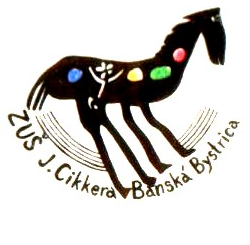 